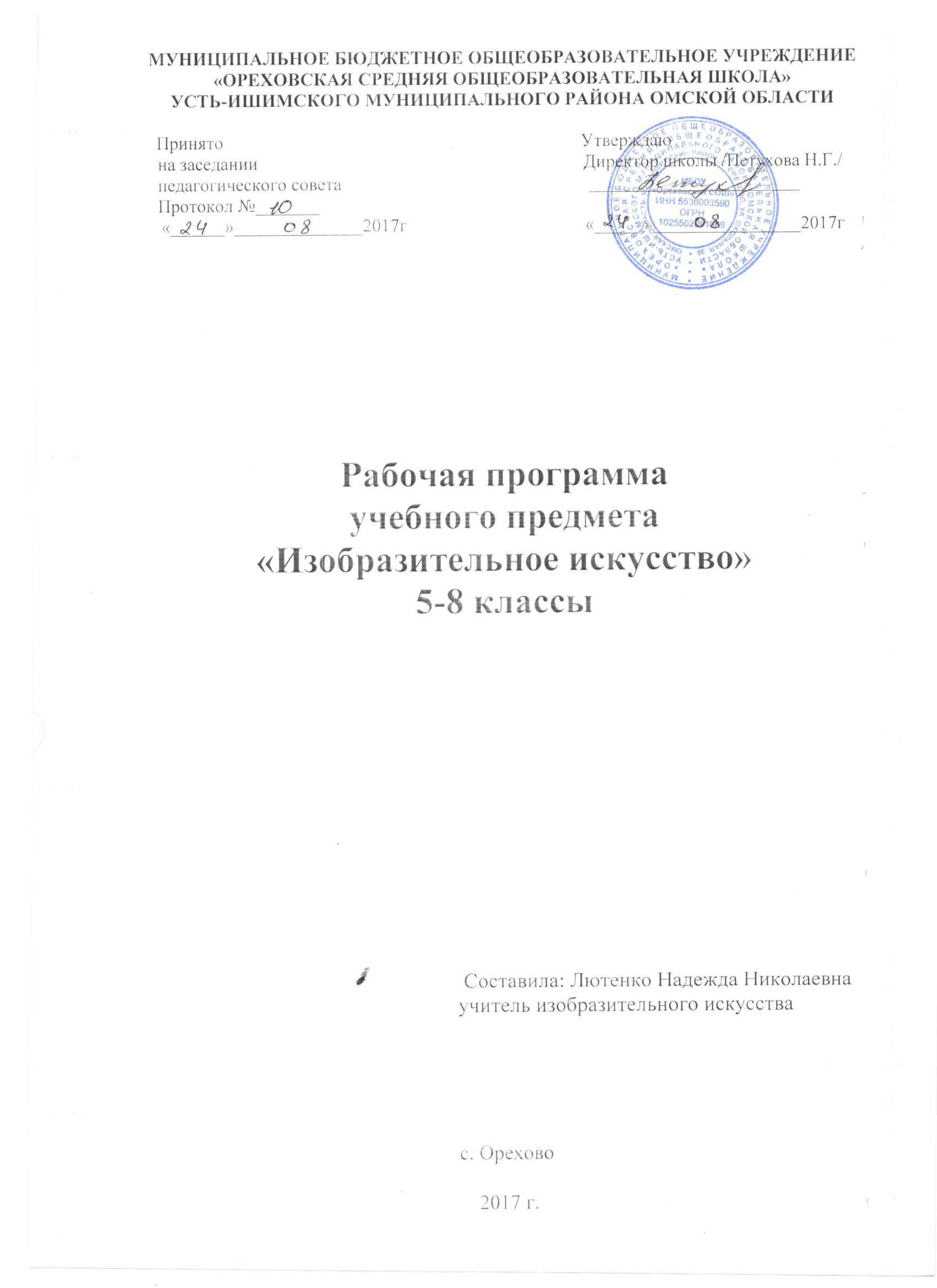 1. Планируемые результаты освоения учебного предмета, курса5 классЛичностные результаты1. Российская гражданская идентичность (патриотизм, уважение к Отечеству, чувство ответственности и долга перед Родиной). Осознанное, уважительное и доброжелательное отношение к истории, культуре, религии, традициям, языкам, ценностям народов России и народов мира.2. Готовность и способность обучающихся к саморазвитию и самообразованию на основе мотивации к обучению и познанию;  3. Сформированность ответственного отношения к учению; уважительного отношения к труду, наличие опыта участия в социально значимом труде. Осознание значения семьи в жизни человека и общества, принятие ценности семейной жизни, уважительное и заботливое отношение к членам своей семьи.4. Сформированность целостного мировоззрения, соответствующего современному уровню развития науки и общественной практики, учитывающего социальное, культурное, языковое, духовное многообразие современного мира.5. Осознанное, уважительное и доброжелательное отношение к другому человеку, его мнению, мировоззрению, культуре, языку, вере, гражданской позиции. 6. Освоенность социальных норм, правил поведения, ролей и форм социальной жизни в группах и сообществах. Участие в школьном самоуправлении и общественной жизни в пределах возрастных компетенций. 7. Сформированность ценности здорового и безопасного образа жизни; 8. Развитость эстетического сознания через освоение художественного наследия народов России и мира, творческой деятельности эстетического характера (способность понимать художественные произведения, отражающие разные этнокультурные традиции; 9. Сформированность основ экологической культуры, соответствующей современному уровню экологического мышления. Метапредметные  результаты Метапредметные результаты включают освоенные обучающимися межпредметные понятия и универсальные учебные действия (регулятивные, познавательные,	коммуникативные).Межпредметные понятия	Условием формирования межпредметных понятий,  таких, как система, факт, закономерность, феномен, анализ, синтезявляется овладение обучающимися основами читательской компетенции, приобретение навыков работы с информацией, участие  в проектной деятельности. В основной школе на всех предметах будет продолжена работа по формированию и развитию основ читательской компетенции. Обучающиеся овладеют чтением как средством осуществления своих дальнейших планов: продолжения образования и самообразования, осознанного планирования своего актуального и перспективного круга чтения, в том числе досугового, подготовки к трудовой и социальной деятельности. У выпускников будет сформирована потребность в систематическом чтении как средстве познания мира и себя в этом мире, гармонизации отношений человека и общества, создании образа «потребного будущего».При изучении учебных предметов обучающиеся усовершенствуют приобретенные на первомуровне навыки работы с информацией и пополнят их. Они смогут работать с текстами, преобразовывать и интерпретировать содержащуюся в них информацию, в том числе:• систематизировать, сопоставлять, анализировать, обобщать и интерпретировать информацию, содержащуюся в готовых информационных объектах;• выделять главную и избыточную информацию, выполнять смысловое свертывание выделенных фактов, мыслей; представлять информацию в сжатой словесной форме (в виде плана или тезисов) и в наглядно-символической форме (в виде таблиц, графических схем и диаграмм, карт понятий — концептуальных диаграмм, опорных конспектов);• заполнять и дополнять таблицы, схемы, диаграммы, тексты.В ходе изучения всех учебных предметов обучающиеся приобретут опыт проектной деятельности как особой формы учебной работы, способствующей воспитанию самостоятельности, инициативности, ответственности, повышению мотивации и эффективности учебной деятельности; в ходе реализации исходного замысла на практическом уровне овладеют умением выбирать адекватные стоящей задаче средства, принимать решения, в том числе и в ситуациях неопределенности. Они получат возможность развить способность к разработке нескольких вариантов решений, к поиску нестандартных решений, поиску и осуществлению наиболее приемлемого решения.Перечень ключевых межпредметных понятий определяется в ходе разработки основной образовательной программы основного общего образования образовательной организации в зависимости от материально-технического оснащения, кадрового потенциала, используемых методов работы и образовательных технологий.В соответствии ФГОС ООО выделяются три группы универсальных учебных действий: регулятивные, познавательные, коммуникативные.
Регулятивные- Самостоятельно устанавливать и соблюдать режим учебной работы- Совместно с учителем разрабатывать алгоритм действия с новым учебным материалом.- Понимать, принимать и сохранять учебную задачу, соблюдать последовательность действий по ее решению.- Следовать установленным правилам в планировании и контроле способа решения учебной задачи.- Осуществлять итоговый и пошаговый контроль, сравнивая способ действия и его результат с эталоном.- Корректировка действия по ходу  выполнения.- Выделять и формулировать цели.- Оценивать учебную работу на основе заданных критериев, алгоритма. - Определять причины успешности и неуспешности в учебной деятельности, сопоставляя цель, ход и результат деятельности.Познавательные УУД- Осуществлять поиск в учебниках и других источниках, в том числе используя ИКТ, достоверную информацию, необходимую для решения учебных задач- Сравнивать объекты по заданным критериям- Создавать и преобразовывать модели и схемы для решения задач- Решать задачи разными способами.- Анализировать (в том числе выделять главное, разделять на части) и обобщать, доказывать, делать выводы, определять понятия; строить логически обоснованные рассуждения на простом уровне- Осуществлять синтез (составлять целое из частей).- Проводить сравнение, классификацию, самостоятельно выбирая для этого основания и критерии- Устанавливать причинно-следственные связи на простом уровне- Строить логическое рассуждение, выражая причинно-следственные связи.- Подводить под понятие (распознавать объект, выделять его существенные признаки и на их основе определять принадлежность объекта к тому или иному понятию)- Овладевать смысловым чтением: самостоятельно вычитывать информацию- Выделять главную мысль (мысли) текста, определять главное и второстепенное- Осваивать основы реализации проектно-исследовательской деятельностиКоммуникативные- Определять цели, распределять функции участников, правила и способы взаимодействия.- Контролировать и корректировать действия партнёра на основе совместно определенных критериев- Задавать партнеру вопросы по способу выполнения действия- Уметь с достаточной полнотой и точностью выражать свои мысли в соответствии с задачами и условиями коммуникации;- владеть монологической и диалогической формами речи в соответствии с грамматическими и синтаксическими нормами родного языка.-  Продуктивно содействовать разрешению конфликтов- Грамотно строить высказывания в устной и письменной форме (использовать речевые средства)- Извлекать информацию, данную в неявном виде- Объяснять непонятные слова из контекста- При изложении заданного вопроса придерживается темы- Высказывать оценочные суждения и свою точку зрения о прочитанном тексте- Излагать своё мнение (в монологе, диалоге), аргументируя его, подтверждая фактами- Корректировать своё мнение под воздействием контраргументов, достойно признавать его ошибочность- Уметь организовывать работу в паре (самостоятельно определять цели, роли, задавать вопросы, вырабатывать решения)Предметные результатыВыпускник научится:характеризовать особенности уникального народного искусства, семантическое значение традиционных образов, мотивов (древо жизни, птица, солярные знаки); создавать декоративные изображения на основе русских образов;раскрывать смысл народных праздников и обрядов и их отражение в народном искусстве и в современной жизни; создавать эскизы декоративного убранства русской избы;создавать цветовую композицию внутреннего убранства избы;определять специфику образного языка декоративно-прикладного искусства;создавать самостоятельные варианты орнаментального построения вышивки с опорой на народные традиции;создавать эскизы народного праздничного костюма, его отдельных элементов в цветовом решении;умело пользоваться языком декоративно-прикладного искусства, принципами декоративного обобщения, уметь передавать единство формы и декора (на доступном для данного возраста уровне);выстраивать декоративные, орнаментальные композиции в традиции народного искусства (используя традиционное письмо Гжели, Городца, Хохломы и т. д.) на основе ритмического повтора изобразительных или геометрических элементов;владеть практическими навыками выразительного использования фактуры, цвета, формы, объема, пространства в процессе создания в конкретном материале плоскостных или объемных декоративных композиций;распознавать и называть игрушки ведущих народных художественных промыслов; осуществлять собственный художественный замысел, связанный с созданием выразительной формы игрушки и украшением ее декоративной росписью в традиции одного из промыслов;характеризовать основы народного орнамента; создавать орнаменты на основе народных традиций;различать виды и материалы декоративно-прикладного искусства;различать национальные особенности русского орнамента и орнаментов других народов России;находить общие черты в единстве материалов, формы и декора, конструктивных декоративных изобразительных элементов в произведениях народных и современных промыслов;различать и характеризовать несколько народных художественных промыслов России;называть пространственные и временные виды искусства и объяснять, в чем состоит различие временных и пространственных видов искусства;классифицировать жанровую систему в изобразительном искусстве и ее значение для анализа развития искусства и понимания изменений видения мира;объяснять разницу между предметом изображения, сюжетом и содержанием изображения;композиционным навыкам работы, чувству ритма, работе с различными художественными материалами;создавать образы, используя все выразительные возможности художественных материалов;Выпускник получит возможность научиться:активно использовать язык изобразительного искусства и различные художественные материалы для освоения содержания различных учебных предметов (литературы, окружающего мира, технологии и др.);владеть диалогической формой коммуникации, уметь аргументировать свою точку зрения в процессе изучения изобразительного искусства;различать и передавать в художественно-творческой деятельности характер, эмоциональное состояние и свое отношение к природе, человеку, обществу; осознавать общечеловеческие ценности, выраженные в главных темах искусства;выделять признаки для установления стилевых связей в процессе изучения изобразительного искусства;6 классЛичностные результаты1. Российская гражданская идентичность (патриотизм, уважение к Отечеству, к прошлому и настоящему многонационального народа России,  чувство ответственности и долга перед Родиной, идентификация себя в качестве гражданина России, субъективная значимость использования русского языка и языков народов России, осознание и ощущение личностной сопричастности судьбе российского народа). Осознание этнической принадлежности, знание истории, языка, культуры своего народа, своего края, основ культурного наследия народов России и человечества и традиционных ценностей многонационального российского общества. Осознанное, уважительное и доброжелательное отношение к истории, культуре, религии, традициям, языкам, ценностям народов России и народов мира.2. Готовность и способность обучающихся к саморазвитию и самообразованию на основе мотивации к обучению и познанию; готовность и способность вести диалог.3. Формирование нравственных чувств и нравственного поведения, осознанного и ответственного отношения к собственным поступкам. Сформированность ответственного отношения к учению; уважительного отношения к труду, наличие опыта участия в социально значимом труде. 4. Сформированность целостного мировоззрения, соответствующего современному уровню развития науки и общественной практики, учитывающего социальное, культурное, языковое, духовное многообразие современного мира.5. Осознанное, уважительное и доброжелательное отношение к другому человеку, его мнению, мировоззрению, культуре, языку, вере, гражданской позиции. Готовность и способность вести диалог с другими людьми и достигать в нем взаимопонимания. 6. Освоенность социальных норм, правил поведения, ролей и форм социальной жизни в группах и сообществах. Участие в школьном самоуправлении и общественной жизни в пределах возрастных компетенций с учетом региональных, этнокультурных, социальных и экономических особенностей.7. Сформированность ценности здорового и безопасного образа жизни; интериоризация правил индивидуального и коллективного безопасного поведения в чрезвычайных ситуациях, угрожающих жизни и здоровью людей, правил поведения на транспорте и на дорогах.8. Развитость эстетического сознания через освоение художественного наследия народов России и мира, творческой деятельности эстетического характера (способность понимать художественные произведения, отражающие разные этнокультурные традиции; сформированность основ художественной культуры обучающихся как части их общей духовной культуры, как особого способа познания жизни и средства организации общения; 9. Сформированность основ экологической культуры, соответствующей современному уровню экологического мышления.Метапредметные  результаты Метапредметные результаты включают освоенные обучающимися межпредметные понятия и универсальные учебные действия (регулятивные, познавательные,	коммуникативные).Межпредметные понятияУсловием формирования межпредметных понятий,  таких, как система, факт, закономерность, феномен, анализ, синтезявляется овладение обучающимися основами читательской компетенции, приобретение навыков работы с информацией, участие  в проектной деятельности. В основной школе на всех предметах будет продолжена работа по формированию и развитию основ читательской компетенции. Обучающиеся овладеют чтением как средством осуществления своих дальнейших планов: продолжения образования и самообразования, осознанного планирования своего актуального и перспективного круга чтения, в том числе досугового, подготовки к трудовой и социальной деятельности. У выпускников будет сформирована потребность в систематическом чтении как средстве познания мира и себя в этом мире, гармонизации отношений человека и общества, создании образа «потребного будущего».При изучении учебных предметов обучающиеся усовершенствуют приобретенные на первомуровне навыки работы с информацией и пополнят их. Они смогут работать с текстами, преобразовывать и интерпретировать содержащуюся в них информацию, в том числе:• систематизировать, сопоставлять, анализировать, обобщать и интерпретировать информацию, содержащуюся в готовых информационных объектах;• выделять главную и избыточную информацию, выполнять смысловое свертывание выделенных фактов, мыслей; представлять информацию в сжатой словесной форме (в виде плана или тезисов) и в наглядно-символической форме (в виде таблиц, графических схем и диаграмм, карт понятий — концептуальных диаграмм, опорных конспектов);• заполнять и дополнять таблицы, схемы, диаграммы, тексты.В ходе изучения всех учебных предметов обучающиеся приобретут опыт проектной деятельности как особой формы учебной работы, способствующей воспитанию самостоятельности, инициативности, ответственности, повышению мотивации и эффективности учебной деятельности; в ходе реализации исходного замысла на практическом уровне овладеют умением выбирать адекватные стоящей задаче средства, принимать решения, в том числе и в ситуациях неопределенности. Они получат возможность развить способность к разработке нескольких вариантов решений, к поиску нестандартных решений, поиску и осуществлению наиболее приемлемого решения.Перечень ключевых межпредметных понятий определяется в ходе разработки основной образовательной программы основного общего образования образовательной организации в зависимости от материально-технического оснащения, кадрового потенциала, используемых методов работы и образовательных технологий.В соответствии ФГОС ООО выделяются три группы универсальных учебных действий: регулятивные, познавательные, коммуникативные.
Регулятивные- Самостоятельно устанавливать и соблюдать режим учебной работы- Совместно с учителем разрабатывать алгоритм действия с новым учебным материалом.- Понимать, принимать и сохранять учебную задачу, соблюдать последовательность действий по ее решению.- Следовать установленным правилам в планировании и контроле способа решения учебной задачи.- Осуществлять итоговый и пошаговый контроль, сравнивая способ действия и его результат с эталоном.- Корректировка действия по ходу  выполнения.- Выделять и формулировать цели.- Оценивать учебную работу на основе заданных критериев, алгоритма. - Определять причины успешности и неуспешности в учебной деятельности, сопоставляя цель, ход и результат деятельности.Познавательные УУД- Осуществлять поиск в учебниках и других источниках, в том числе используя ИКТ, достоверную информацию, необходимую для решения учебных задач- Сравнивать объекты по заданным критериям- Создавать и преобразовывать модели и схемы для решения задач- Решать задачи разными способами.- Анализировать (в том числе выделять главное, разделять на части) и обобщать, доказывать, делать выводы, определять понятия; строить логически обоснованные рассуждения на простом уровне- Осуществлять синтез (составлять целое из частей).- Проводить сравнение, классификацию, самостоятельно выбирая для этого основания и критерии- Устанавливать причинно-следственные связи на простом уровне- Строить логическое рассуждение, выражая причинно-следственные связи.- Подводить под понятие (распознавать объект, выделять его существенные признаки и на их основе определять принадлежность объекта к тому или иному понятию)- Овладевать смысловым чтением: самостоятельно вычитывать информацию- Выделять главную мысль (мысли) текста, определять главное и второстепенное- Осваивать основы реализации проектно-исследовательской деятельностиКоммуникативные- Определять цели, распределять функции участников, правила и способы взаимодействия.- Контролировать и корректировать действия партнёра на основе совместно определенных критериев- Задавать партнеру вопросы по способу выполнения действия- Уметь с достаточной полнотой и точностью выражать свои мысли в соответствии с задачами и условиями коммуникации;- владеть монологической и диалогической формами речи в соответствии с грамматическими и синтаксическими нормами родного языка.-  Продуктивно содействовать разрешению конфликтов- Грамотно строить высказывания в устной и письменной форме (использовать речевые средства)- Извлекать информацию, данную в неявном виде- Объяснять непонятные слова из контекста- При изложении заданного вопроса придерживается темы- Высказывать оценочные суждения и свою точку зрения о прочитанном тексте- Излагать своё мнение (в монологе, диалоге), аргументируя его, подтверждая фактами- Корректировать своё мнение под воздействием контраргументов, достойно признавать его ошибочность- Уметь организовывать работу в паре (самостоятельно определять цели, роли, задавать вопросы, вырабатывать решения)Предметные результатыВыпускник научится:простым навыкам изображения с помощью пятна и тональных отношений;навыку плоскостного силуэтного изображения обычных, простых предметов (кухонная утварь);изображать сложную форму предмета (силуэт) как соотношение простых геометрических фигур, соблюдая их пропорции;создавать линейные изображения геометрических тел и натюрморт с натуры из геометрических тел;строить изображения простых предметов по правилам линейной перспективы;характеризовать освещение как важнейшее выразительное средство изобразительного искусства, как средство построения объема предметов и глубины пространства;передавать с помощью света характер формы и эмоциональное напряжение в композиции натюрморта;творческому опыту выполнения графического натюрморта и гравюры наклейками на картоне;выражать цветом в натюрморте собственное настроение и переживания;рассуждать о разных способах передачи перспективы в изобразительном искусстве как выражении различных мировоззренческих смыслов;применять перспективу в практической творческой работе;навыкам изображения перспективных сокращений в зарисовках наблюдаемого;навыкам изображения уходящего вдаль пространства, применяя правила линейной и воздушной перспективы;видеть, наблюдать и эстетически переживать изменчивость цветового состояния и настроения в природе;навыкам создания пейзажных зарисовок;различать и характеризовать понятия: пространство, ракурс, воздушная перспектива;пользоваться правилами работы на пленэре;использовать цвет как инструмент передачи своих чувств и представлений о красоте; осознавать, что колорит является средством эмоциональной выразительности живописного произведения;навыкам композиции, наблюдательной перспективы и ритмической организации плоскости изображения;различать основные средства художественной выразительности в изобразительном искусстве (линия, пятно, тон, цвет, форма, перспектива и др.);определять композицию как целостный и образный строй произведения, роль формата, выразительное значение размера произведения, соотношение целого и детали, значение каждого фрагмента в его метафорическом смысле;пользоваться красками (гуашь, акварель), несколькими графическими материалами (карандаш, тушь), обладать первичными навыками лепки, использовать коллажные техники;различать и характеризовать понятия: эпический пейзаж, романтический пейзаж, пейзаж настроения, пленэр, импрессионизм;различать и характеризовать виды портрета;понимать и характеризовать основы изображения головы человека;пользоваться навыками работы с доступными скульптурными материалами;видеть и использовать в качестве средств выражения соотношения пропорций, характер освещения, цветовые отношения при изображении с натуры, по представлению, по памяти;видеть конструктивную форму предмета, владеть первичными навыками плоского и объемного изображения предмета и группы предметов;использовать графические материалы в работе над портретом;использовать образные возможности освещения в портрете;пользоваться правилами схематического построения головы человека в рисунке;называть имена выдающихся русских и зарубежных художников - портретистов и определять их произведения;навыкам передачи в плоскостном изображении простых движений фигуры человека;навыкам понимания особенностей восприятия скульптурного образа;навыкам лепки и работы с пластилином или глиной;рассуждать (с опорой на восприятие художественных произведений - шедевров изобразительного искусства) об изменчивости образа человека в истории искусства;приемам выразительности при работе с натуры над набросками и зарисовками фигуры человека, используя разнообразные графические материалы;характеризовать сюжетно-тематическую картину как обобщенный и целостный образ, как результат наблюдений и размышлений художника над жизнью;объяснять понятия «тема», «содержание», «сюжет» в произведениях станковой живописи;изобразительным и композиционным навыкам в процессе работы над эскизом;узнавать и объяснять понятия «тематическая картина», «станковая живопись»;перечислять и характеризовать основные жанры сюжетно- тематической картины;характеризовать исторический жанр как идейное и образное выражение значительных событий в истории общества, как воплощение его мировоззренческих позиций и идеалов;Выпускник получит возможность научиться:активно использовать язык изобразительного искусства и различные художественные материалы для освоения содержания различных учебных предметов (литературы, окружающего мира, технологии и др.);владеть диалогической формой коммуникации, уметь аргументировать свою точку зрения в процессе изучения изобразительного искусства;различать и передавать в художественно-творческой деятельности характер, эмоциональное состояние и свое отношение к природе, человеку, обществу; осознавать общечеловеческие ценности, выраженные в главных темах искусства;выделять признаки для установления стилевых связей в процессе изучения изобразительного искусства;называть имена великих русских живописцев и архитекторов XVIII – XIX веков;называть и характеризовать произведения изобразительного искусства и архитектуры русских художников XVIII – XIX веков;называть имена выдающихся русских художников-ваятелей XVIII века и определять скульптурные памятники;называть имена выдающихся художников «Товарищества передвижников» и определять их произведения живописи;называть имена выдающихся русских художников-пейзажистов XIX века и определять произведения пейзажной живописи;понимать особенности исторического жанра, определять произведения исторической живописи;активно воспринимать произведения искусства и аргументированно анализировать разные уровни своего восприятия, понимать изобразительные метафоры и видеть целостную картину мира, присущую произведениям искусства;определять «Русский стиль» в архитектуре модерна, называть памятники архитектуры модерна;использовать навыки формообразования, использования объемов в архитектуре (макеты из бумаги, картона, пластилина); создавать композиционные макеты объектов на предметной плоскости и в пространстве;7 классЛичностные результаты:1. Развитие Российской гражданской идентичности, любви и уважения к Отечеству, чувства ответственности и долга перед Родиной, идентификация себя в качестве гражданина России. Осознание этнической принадлежности, знание истории, языка, культуры своего народа, своего края, основ культурного наследия народов России и человечества. Интериоризация гуманистических, демократических и традиционных ценностей многонационального российского общества. Осознанное, уважительное и доброжелательное отношение к истории, культуре, религии, традициям, языкам, ценностям народов России и народов мира.2. Готовность и способность обучающихся к саморазвитию и самообразованию на основе мотивации к обучению и познанию; готовность и способность осознанному выбору и построению дальнейшей индивидуальной траектории образования с учетом устойчивых познавательных интересов.3. Развитое моральное сознание и компетентность в решении моральных проблем на основе личностного выбора, формирование нравственных чувств и нравственного поведения, осознанного и ответственного отношения к собственным поступкам Сформированность ответственного отношения к учению; уважительного отношения к труду, наличие опыта участия в социально значимом труде. Осознание значения семьи в жизни человека и общества, уважительное и заботливое отношение к членам своей семьи.4. Сформированность целостного мировоззрения, соответствующего современному уровню развития науки и общественной практики, учитывающего социальное, культурное, языковое, духовное многообразие современного мира.5.  Осознанное, уважительное и доброжелательное отношение к другому человеку, его мнению, мировоззрению, культуре, языку, вере, гражданской позиции. Готовность и способность вести диалог с другими людьми и достигать в нем взаимопонимания.  6. Освоенность социальных норм, правил поведения, ролей и форм социальной жизни в группах и сообществах. Участие в школьном самоуправлении и общественной жизни в пределах возрастных компетенций с учетом региональных, этнокультурных, социальных и экономических особенностей 7. Сформированность ценности здорового и безопасного образа жизни; интериоризация правил индивидуального и коллективного безопасного поведения в чрезвычайных ситуациях, угрожающих жизни и здоровью людей, правил поведения на транспорте и на дорогах.8. Развитость эстетического сознания через освоение художественного наследия народов России и мира, творческой деятельности эстетического характера (способность понимать художественные произведения, отражающие разные этнокультурные традиции; сформированность основ художественной культуры обучающихся как части их общей духовной культуры, уважение к истории культуры своего Отечества, потребность в общении с художественными произведениями).9. Сформированность основ экологической культуры, соответствующей современному уровню экологического мышления, наличие опыта экологически ориентированной рефлексивно-оценочной и практической деятельности в жизненных ситуациях (готовность к исследованию природы, к занятиям сельскохозяйственным трудом, к художественно-эстетическому отражению природы, к занятиям туризмом, к осуществлению природоохранной деятельности).Метапредметные результаты включают освоенные обучающимися межпредметные понятия и универсальные учебные действия (регулятивные, познавательные,	коммуникативные).Межпредметные понятияУсловием формирования межпредметных понятий,  таких, как система, факт, закономерность, феномен, анализ, синтезявляется овладение обучающимися основами читательской компетенции, приобретение навыков работы с информацией, участие  в проектной деятельности. В основной школе на всех предметах будет продолжена работа по формированию и развитию основ читательской компетенции. Обучающиеся овладеют чтением как средством осуществления своих дальнейших планов: продолжения образования и самообразования, осознанного планирования своего актуального и перспективного круга чтения, в том числе досугового, подготовки к трудовой и социальной деятельности. У выпускников будет сформирована потребность в систематическом чтении как средстве познания мира и себя в этом мире, гармонизации отношений человека и общества, создании образа «потребного будущего».При изучении учебных предметов обучающиеся усовершенствуют приобретенные на первомуровне навыки работы с информацией и пополнят их. Они смогут работать с текстами, преобразовывать и интерпретировать содержащуюся в них информацию, в том числе:• систематизировать, сопоставлять, анализировать, обобщать и интерпретировать информацию, содержащуюся в готовых информационных объектах;• выделять главную и избыточную информацию, выполнять смысловое свертывание выделенных фактов, мыслей; представлять информацию в сжатой словесной форме (в виде плана или тезисов) и в наглядно-символической форме (в виде таблиц, графических схем и диаграмм, карт понятий — концептуальных диаграмм, опорных конспектов);• заполнять и дополнять таблицы, схемы, диаграммы, тексты.В ходе изучения всех учебных предметов обучающиеся приобретут опыт проектной деятельности как особой формы учебной работы, способствующей воспитанию самостоятельности, инициативности, ответственности, повышению мотивации и эффективности учебной деятельности; в ходе реализации исходного замысла на практическом уровне овладеют умением выбирать адекватные стоящей задаче средства, принимать решения, в том числе и в ситуациях неопределенности. Они получат возможность развить способность к разработке нескольких вариантов решений, к поиску нестандартных решений, поиску и осуществлению наиболее приемлемого решения.Перечень ключевых межпредметных понятий определяется в ходе разработки основной образовательной программы основного общего образования образовательной организации в зависимости от материально-технического оснащения, кадрового потенциала, используемых методов работы и образовательных технологий.В соответствии ФГОС ООО выделяются три группы универсальных учебных действий: регулятивные, познавательные, коммуникативные.Регулятивные- Уметь самостоятельно контролировать своё время и управлять им- Самостоятельно следовать выделенным учителем ориентирам действия в новом учебном материале- Понимать, принимать и сохранять учебную задачу, соблюдать последовательность действий по ее решению.- Самостоятельно планировать и осуществлять контроль по результату- Планировать возможный результат и способы его достижения с помощью учителя- Корректировать действия после его завершения на основе его оценки и учёта характера сделанных ошибок.- Самостоятельно определять проблему и цель в деятельности: учебной и жизненно-практической (в том числе в своих проектах)- Самостоятельно оценивать  правильность выполнения действий, сопоставляя результат с поставленной учебной задачей или самостоятельно заданными критериями, алгоритмом.  - Определять причины успешности и неуспешности в учебной деятельности, сопоставляя цель, ход и результат деятельности самостоятельно.Познавательные УУД- Осуществлять поиск в учебниках и других источниках, в том числе используя ИКТ, достоверную информацию, необходимую для решения учебных и жизненных задач- Сравнивать объекты по самостоятельно определённым критериям - Устанавливать аналогии (создает модели объектов) для понимания закономерностей, использует их в решении задач- Выбирать  эффективные способы решения задач в зависимости от конкретных условий- Анализировать (в том числе выделять главное, разделять на части) и обобщать, доказывать, делать выводы, определять понятия; строить логически обоснованные рассуждения на простом и сложном уровне- Осуществлять синтез (составлять целое из частей).- Проводить  сравнение, классификацию, самостоятельно выбирая для этого основания и критерии- Устанавливать причинно-следственные связи на простом и сложном уровне- Строить логическое рассуждение, выражая причинно-следственные связи.- Осуществлять логическую операцию установления родовидовых отношений- Владеть смысловым чтением: самостоятельно вычитывать подтекстовую, концептуальную информацию- Структурировать тексты, включая умение выделять главное и второстепенное, главную идею текста, выстраивать последовательность описываемых событий- Владеть основами реализации проектно-исследовательской деятельностиКоммуникативные- Определять цели, распределять функции участников, правила и способы взаимодействия.- Контролировать и корректировать действия партнёра на основе совместно определенных критериев- Задавать вопросы, необходимые для организации собственной деятельности и сотрудничества с партнёром- Использовать речевые средства для решения различных коммуникативных задач; владеть устной и письменной речью; строить монологическое контекстное высказывание- Уметь преодолевать конфликты: договариваться с людьми, взглянуть на ситуацию с позиции другого- использовать речевые средства в соответствии с ситуацией общения и коммуникативной задачей - Понимать позицию другого, выраженную в явном и неявном виде- Объяснять непонятные слова из контекста- При изложении своих мыслей (на заданную тему) придерживается определенного плана- Соотносить позицию автора с собственной точкой зрения- Излагать своё мнение (в монологе, диалоге, полилоге), аргументируя его, подтверждая фактами, выдвигая контраргументы в дискуссии- Аргументировать свою точку зрения, спорить и отстаивать свою позицию не враждебным для оппонентов образом- Уметь организовывать работу в паре, группе (самостоятельно определять цели, роли, задавать вопросы, вырабатывать решения)Предметные результаты:Выпускник научится:различать и характеризовать понятия: эпический пейзаж, романтический пейзаж, пейзаж настроения, пленэр, импрессионизм;различать и характеризовать виды портрета;понимать и характеризовать основы изображения головы человека;пользоваться навыками работы с доступными скульптурными материалами;видеть и использовать в качестве средств выражения соотношения пропорций, характер освещения, цветовые отношения при изображении с натуры, по представлению, по памяти;видеть конструктивную форму предмета, владеть первичными навыками плоского и объемного изображения предмета и группы предметов;использовать графические материалы в работе над портретом;использовать образные возможности освещения в портрете;пользоваться правилами схематического построения головы человека в рисунке;называть имена выдающихся русских и зарубежных художников - портретистов и определять их произведения;навыкам передачи в плоскостном изображении простых движений фигуры человека;навыкам понимания особенностей восприятия скульптурного образа;навыкам лепки и работы с пластилином или глиной;рассуждать (с опорой на восприятие художественных произведений - шедевров изобразительного искусства) об изменчивости образа человека в истории искусства;приемам выразительности при работе с натуры над набросками и зарисовками фигуры человека, используя разнообразные графические материалы;характеризовать сюжетно-тематическую картину как обобщенный и целостный образ, как результат наблюдений и размышлений художника над жизнью;объяснять понятия «тема», «содержание», «сюжет» в произведениях станковой живописи;изобразительным и композиционным навыкам в процессе работы над эскизом;узнавать и объяснять понятия «тематическая картина», «станковая живопись»;перечислять и характеризовать основные жанры сюжетно- тематической картины;характеризовать исторический жанр как идейное и образное выражение значительных событий в истории общества, как воплощение его мировоззренческих позиций и идеалов;узнавать и характеризовать несколько классических произведений и называть имена великих русских мастеров исторической картины;характеризовать значение тематической картины XIX века в развитии русской культуры;рассуждать о значении творчества великих русских художников в создании образа народа, в становлении национального самосознания и образа национальной истории;называть имена нескольких известных художников объединения «Мир искусства» и их наиболее известные произведения;творческому опыту по разработке и созданию изобразительного образа на выбранный исторический сюжет;творческому опыту по разработке художественного проекта –разработки композиции на историческую тему;творческому опыту создания композиции на основе библейских сюжетов;представлениям о великих, вечных темах в искусстве на основе сюжетов из Библии, об их мировоззренческом и нравственном значении в культуре;называть имена великих европейских и русских художников, творивших на библейские темы;узнавать и характеризовать произведения великих европейских и русских художников на библейские темы;характеризовать роль монументальных памятников в жизни общества;рассуждать об особенностях художественного образа советского народа в годы Великой Отечественной войны;описывать и характеризовать выдающиеся монументальные памятники и ансамбли, посвященные Великой Отечественной войне;творческому опыту лепки памятника, посвященного значимому историческому событию или историческому герою;анализировать художественно-выразительные средства произведений изобразительного искусства XX века;культуре зрительского восприятия;характеризовать временные и пространственные искусства;понимать разницу между реальностью и художественным образом;представлениям об искусстве иллюстрации и творчестве известных иллюстраторов книг. И.Я. Билибин. В.А. Милашевский. В.А. Фаворский;опыту художественного иллюстрирования и навыкам работы графическими материалами;собирать необходимый материал для иллюстрирования (характер одежды героев, характер построек и помещений, характерные детали быта и т.д.);представлениям об анималистическом жанре изобразительного искусства и творчестве художников-анималистов;опыту художественного творчества по созданию стилизованных образов животных;систематизировать и характеризовать основные этапы развития и истории архитектуры и дизайна;распознавать объект и пространство в конструктивных видах искусства;понимать сочетание различных объемов в здании;понимать единство художественного и функционального в вещи, форму и материал;иметь общее представление и рассказывать об особенностях архитектурно-художественных стилей разных эпох;понимать тенденции и перспективы развития современной архитектуры;различать образно-стилевой язык архитектуры прошлого;характеризовать и различать малые формы архитектуры и дизайна в пространстве городской среды;понимать плоскостную композицию как возможное схематическое изображение объемов при взгляде на них сверху;осознавать чертеж как плоскостное изображение объемов, когда точка – вертикаль, круг – цилиндр, шар и т. д.;применять в создаваемых пространственных композициях доминантный объект и вспомогательные соединительные элементы;применять навыки формообразования, использования объемов в дизайне и архитектуре (макеты из бумаги, картона, пластилина);создавать композиционные макеты объектов на предметной плоскости и в пространстве;создавать практические творческие композиции в технике коллажа, дизайн-проектов;получать представления о влиянии цвета на восприятие формы объектов архитектуры и дизайна, а также о том, какое значение имеет расположение цвета в пространстве архитектурно-дизайнерского объекта;приобретать общее представление о традициях ландшафтно-парковой архитектуры;Выпускник получит возможность научиться:активно использовать язык изобразительного искусства и различные художественные материалы для освоения содержания различных учебных предметов (литературы, окружающего мира, технологии и др.);владеть диалогической формой коммуникации, уметь аргументировать свою точку зрения в процессе изучения изобразительного искусства;различать и передавать в художественно-творческой деятельности характер, эмоциональное состояние и свое отношение к природе, человеку, обществу; осознавать общечеловеческие ценности, выраженные в главных темах искусства;выделять признаки для установления стилевых связей в процессе изучения изобразительного искусства;понимать специфику изображения в полиграфии;различать формы полиграфической продукции: книги, журналы, плакаты, афиши и др.);различать и характеризовать типы изображения в полиграфии (графическое, живописное, компьютерное, фотографическое);проектировать обложку книги, рекламы открытки, визитки и др.;создавать художественную композицию макета книги, журнала;называть имена великих русских живописцев и архитекторов XVIII – XIX веков;называть и характеризовать произведения изобразительного искусства и архитектуры русских художников XVIII – XIX веков;называть имена выдающихся русских художников-ваятелей XVIII века и определять скульптурные памятники;называть имена выдающихся художников «Товарищества передвижников» и определять их произведения живописи;называть имена выдающихся русских художников-пейзажистов XIX века и определять произведения пейзажной живописи;понимать особенности исторического жанра, определять произведения исторической живописи;активно воспринимать произведения искусства и аргументированно анализировать разные уровни своего восприятия, понимать изобразительные метафоры и видеть целостную картину мира, присущую произведениям искусства;определять «Русский стиль» в архитектуре модерна, называть памятники архитектуры модерна;использовать навыки формообразования, использования объемов в архитектуре (макеты из бумаги, картона, пластилина); создавать композиционные макеты объектов на предметной плоскости и в пространстве;называть имена выдающихся русских художников-ваятелей второй половины XIX века и определять памятники монументальной скульптуры;создавать разнообразные творческие работы (фантазийные конструкции) в материале;узнавать основные художественные направления в искусстве XIX и XX веков;узнавать, называть основные художественные стили в европейском и русском искусстве и время их развития в истории культуры;осознавать главные темы искусства и, обращаясь к ним в собственной художественно-творческой деятельности, создавать выразительные образы;применять творческий опыт разработки художественного проекта – создания композиции на определенную тему;понимать смысл традиций и новаторства в изобразительном искусстве XX века. Модерн. Авангард. Сюрреализм;характеризовать стиль модерн в архитектуре. Ф.О. Шехтель. А. Гауди;создавать с натуры и по воображению архитектурные образы графическими материалами и др.;работать над эскизом монументального произведения (витраж, мозаика, роспись, монументальная скульптура);использовать выразительный язык при моделировании архитектурного пространства;характеризовать крупнейшие художественные музеи мира и России;получать представления об особенностях художественных коллекций крупнейших музеев мира;использовать навыки коллективной работы над объемно- пространственной композицией;понимать основы сценографии как вида художественного творчества;понимать роль костюма, маски и грима в искусстве актерского перевоплощения;называть имена российских художников (А.Я. Головин, А.Н. Бенуа, М.В. Добужинский);8 классЛичностные результаты: 1. Развитие гражданской идентичности (патриотизм, уважение к Отечеству, к прошлому и настоящему многонационального народа России,  чувство ответственности и долга перед Родиной, идентификация себя в качестве гражданина России, субъективная значимость использования русского языка и языков народов России, осознание и ощущение личностной сопричастности судьбе российского народа). Осознание этнической принадлежности, знание истории, языка, культуры своего народа, своего края, основ культурного наследия народов России и человечества; интериоризация гуманистических, демократических и традиционных ценностей многонационального российского общества. Осознанное, уважительное и доброжелательное отношение к истории, культуре, религии, традициям, языкам, ценностям народов России и народов мира.2. Готовность и способность обучающихся к саморазвитию и самообразованию на основе мотивации к обучению и познанию; готовность и способность осознанному выбору и построению дальнейшей индивидуальной траектории образования на базе ориентировки в мире профессий и профессиональных предпочтений, с учетом устойчивых познавательных интересов.3. Развитое моральное сознание и компетентность в решении моральных проблем на основе личностного выбора, формирование нравственных чувств и нравственного поведения, осознанного и ответственного отношения к собственным поступкам (способность к нравственному самосовершенствованию; знание основных норм морали, нравственных, духовных идеалов народов России, сформированность представлений об основах светской этики, культуры традиционных религий, их роли в развитии культуры и истории России и человечества, в становлении гражданского общества и российской государственности; понимание значения нравственности, веры и религии в жизни человека, семьи и общества). Сформированность ответственного отношения к учению; уважительного отношения к труду, наличие опыта участия в социально значимом труде. Осознание значения семьи в жизни человека и общества, принятие ценности семейной жизни, уважительное и заботливое отношение к членам своей семьи.4. Сформированность целостного мировоззрения, соответствующего современному уровню развития науки и общественной практики, учитывающего социальное, культурное, языковое, духовное многообразие современного мира.5. Осознанное, уважительное и доброжелательное отношение к другому человеку, его мнению, мировоззрению, культуре, языку, вере, гражданской позиции. Готовность и способность вести диалог с другими людьми и достигать в нем взаимопонимания (идентификация себя как полноправного субъекта общения, готовность к конструированию образа партнера по диалогу, готовность к конструированию образа допустимых способов диалога, готовность к конструированию процесса диалога как конвенционирования интересов, процедур, готовность и способность к ведению переговоров). 6. Освоенность социальных норм, правил поведения, ролей и форм социальной жизни в группах и сообществах. Участие в школьном самоуправлении и общественной жизни в пределах возрастных компетенций с учетом региональных, этнокультурных, социальных и экономических особенностей (формирование готовности к участию в процессе упорядочения социальных связей и отношений, в которые включены и которые формируют сами учащиеся; включенность в непосредственное гражданское участие, готовность участвовать в жизнедеятельности подросткового общественного объединения, продуктивно взаимодействующего с социальной средой и социальными институтами;идентификация себя в качестве субъекта социальных преобразований, освоение компетентностей в сфере организаторской деятельности; интериоризация ценностей созидательного отношения к окружающей действительности, ценностей социального творчества, ценности продуктивной организации совместной деятельности, самореализации в группе и организации, ценности «другого» как равноправного партнера, формирование компетенций анализа, проектирования, организации деятельности, рефлексии изменений, способов взаимовыгодного сотрудничества, способов реализации собственного лидерского потенциала).7. Сформированность ценности здорового и безопасного образа жизни, здоровьесберегающих технологий.; интериоризация правил индивидуального и коллективного безопасного поведения в чрезвычайных ситуациях, угрожающих жизни и здоровью людей, правил поведения на транспорте и на дорогах.8. Развитость эстетического сознания через освоение художественного наследия народов России и мира, творческой деятельности эстетического характера (способность понимать художественные произведения, сформированность основ художественной культуры обучающихся как части их общей духовной культуры, эстетическое, эмоционально-ценностное видение окружающего мира; способность к эмоционально-ценностному освоению мира, самовыражению и ориентации в художественном и нравственном пространстве культуры; уважение к истории культуры своего Отечества; потребность в общении с художественными произведениями, сформированность активного отношения к традициям художественной культуры как смысловой, эстетической и личностно-значимой ценности).9. Сформированность основ экологической культуры, наличие опыта практической деятельности в жизненных ситуациях (готовность к исследованию природы, к занятиям сельскохозяйственным трудом, к художественно-эстетическому отражению природы, к занятиям туризмом, в том числе экотуризмом, к осуществлению природоохранной деятельности).Метапредметные результаты включают освоенные обучающимися межпредметные понятия и универсальные учебные действия (регулятивные, познавательные,	коммуникативные).Межпредметные понятияУсловием формирования межпредметных понятий,  таких, как система, факт, закономерность, феномен, анализ, синтезявляется овладение обучающимися основами читательской компетенции, приобретение навыков работы с информацией, участие  в проектной деятельности. В основной школе на всех предметах будет продолжена работа по формированию и развитию основ читательской компетенции. Обучающиеся овладеют чтением как средством осуществления своих дальнейших планов: продолжения образования и самообразования, осознанного планирования своего актуального и перспективного круга чтения, в том числе досугового, подготовки к трудовой и социальной деятельности. У выпускников будет сформирована потребность в систематическом чтении как средстве познания мира и себя в этом мире, гармонизации отношений человека и общества, создании образа «потребного будущего».При изучении учебных предметов обучающиеся усовершенствуют приобретенные на первомуровне навыки работы с информацией и пополнят их. Они смогут работать с текстами, преобразовывать и интерпретировать содержащуюся в них информацию, в том числе:• систематизировать, сопоставлять, анализировать, обобщать и интерпретировать информацию, содержащуюся в готовых информационных объектах;• выделять главную и избыточную информацию, выполнять смысловое свертывание выделенных фактов, мыслей; представлять информацию в сжатой словесной форме (в виде плана или тезисов) и в наглядно-символической форме (в виде таблиц, графических схем и диаграмм, карт понятий — концептуальных диаграмм, опорных конспектов);• заполнять и дополнять таблицы, схемы, диаграммы, тексты.В ходе изучения всех учебных предметов обучающиеся приобретут опыт проектной деятельности как особой формы учебной работы, способствующей воспитанию самостоятельности, инициативности, ответственности, повышению мотивации и эффективности учебной деятельности; в ходе реализации исходного замысла на практическом уровне овладеют умением выбирать адекватные стоящей задаче средства, принимать решения, в том числе и в ситуациях неопределенности. Они получат возможность развить способность к разработке нескольких вариантов решений, к поиску нестандартных решений, поиску и осуществлению наиболее приемлемого решения.Перечень ключевых межпредметных понятий определяется в ходе разработки основной образовательной программы основного общего образования образовательной организации в зависимости от материально-технического оснащения, кадрового потенциала, используемых методов работы и образовательных технологий.В соответствии ФГОС ООО выделяются три группы универсальных учебных действий: регулятивные, познавательные, коммуникативные.Регулятивные- Уметь самостоятельно контролировать своё время и управлять им- Самостоятельно следовать выделенным учителем ориентирам действия в новом учебном материале- Понимать, принимать и сохранять учебную задачу, соблюдать последовательность действий по ее решению.- Самостоятельно планировать и осуществлять контроль по результату- Планировать возможный результат и способы его достижения с помощью учителя- Корректировать действия после его завершения на основе его оценки и учёта характера сделанных ошибок.- Самостоятельно определять проблему и цель в деятельности: учебной и жизненно-практической (в том числе в своих проектах)- Самостоятельно оценивать  правильность выполнения действий, сопоставляя результат с поставленной учебной задачей или самостоятельно заданными критериями, алгоритмом.  - Определять причины успешности и неуспешности в учебной деятельности, сопоставляя цель, ход и результат деятельности самостоятельно.Познавательные УУД- Осуществлять поиск в учебниках и других источниках, в том числе используя ИКТ, достоверную информацию, необходимую для решения учебных и жизненных задач- Сравнивать объекты по самостоятельно определённым критериям - Устанавливать аналогии (создает модели объектов) для понимания закономерностей, использует их в решении задач- Выбирать  эффективные способы решения задач в зависимости от конкретных условий- Анализировать (в том числе выделять главное, разделять на части) и обобщать, доказывать, делать выводы, определять понятия; строить логически обоснованные рассуждения на простом и сложном уровне- Осуществлять синтез (составлять целое из частей).- Проводить  сравнение, классификацию, самостоятельно выбирая для этого основания и критерии- Устанавливать причинно-следственные связи на простом и сложном уровне- Строить логическое рассуждение, выражая причинно-следственные связи.- Осуществлять логическую операцию установления родовидовых отношений- Владеть смысловым чтением: самостоятельно вычитывать подтекстовую, концептуальную информацию- Структурировать тексты, включая умение выделять главное и второстепенное, главную идею текста, выстраивать последовательность описываемых событий- Владеть основами реализации проектно-исследовательской деятельностиКоммуникативные- Определять цели, распределять функции участников, правила и способы взаимодействия.- Контролировать и корректировать действия партнёра на основе совместно определенных критериев- Задавать вопросы, необходимые для организации собственной деятельности и сотрудничества с партнёром- Использовать речевые средства для решения различных коммуникативных задач; владеть устной и письменной речью; строить монологическое контекстное высказывание- Уметь преодолевать конфликты: договариваться с людьми, взглянуть на ситуацию с позиции другого- использовать речевые средства в соответствии с ситуацией общения и коммуникативной задачей - Понимать позицию другого, выраженную в явном и неявном виде- Объяснять непонятные слова из контекста- При изложении своих мыслей (на заданную тему) придерживается определенного плана- Соотносить позицию автора с собственной точкой зрения- Излагать своё мнение (в монологе, диалоге, полилоге), аргументируя его, подтверждая фактами, выдвигая контраргументы в дискуссии- Аргументировать свою точку зрения, спорить и отстаивать свою позицию не враждебным для оппонентов образом- Уметь организовывать работу в паре, группе (самостоятельно определять цели, роли, задавать вопросы, вырабатывать решения)Предметные результатыВыпускник научится:перечислять и характеризовать основные жанры сюжетно- тематической картины;характеризовать исторический жанр как идейное и образное выражение значительных событий в истории общества, как воплощение его мировоззренческих позиций и идеалов;узнавать и характеризовать несколько классических произведений и называть имена великих русских мастеров исторической картины;характеризовать значение тематической картины XIX века в развитии русской культуры;рассуждать о значении творчества великих русских художников в создании образа народа, в становлении национального самосознания и образа национальной истории;называть имена нескольких известных художников объединения «Мир искусства» и их наиболее известные произведения;творческому опыту по разработке и созданию изобразительного образа на выбранный исторический сюжет;творческому опыту по разработке художественного проекта –разработки композиции на историческую тему;творческому опыту создания композиции на основе библейских сюжетов;представлениям о великих, вечных темах в искусстве на основе сюжетов из Библии, об их мировоззренческом и нравственном значении в культуре;называть имена великих европейских и русских художников, творивших на библейские темы;узнавать и характеризовать произведения великих европейских и русских художников на библейские темы;характеризовать роль монументальных памятников в жизни общества;рассуждать об особенностях художественного образа советского народа в годы Великой Отечественной войны;описывать и характеризовать выдающиеся монументальные памятники и ансамбли, посвященные Великой Отечественной войне;творческому опыту лепки памятника, посвященного значимому историческому событию или историческому герою;анализировать художественно-выразительные средства произведений изобразительного искусства XX века;культуре зрительского восприятия;характеризовать временные и пространственные искусства;понимать разницу между реальностью и художественным образом;представлениям об искусстве иллюстрации и творчестве известных иллюстраторов книг. И.Я. Билибин. В.А. Милашевский. В.А. Фаворский;опыту художественного иллюстрирования и навыкам работы графическими материалами;собирать необходимый материал для иллюстрирования (характер одежды героев, характер построек и помещений, характерные детали быта и т.д.);представлениям об анималистическом жанре изобразительного искусства и творчестве художников-анималистов;опыту художественного творчества по созданию стилизованных образов животных;систематизировать и характеризовать основные этапы развития и истории архитектуры и дизайна;распознавать объект и пространство в конструктивных видах искусства;понимать сочетание различных объемов в здании;понимать единство художественного и функционального в вещи, форму и материал;иметь общее представление и рассказывать об особенностях архитектурно-художественных стилей разных эпох;понимать тенденции и перспективы развития современной архитектуры;различать образно-стилевой язык архитектуры прошлого;характеризовать и различать малые формы архитектуры и дизайна в пространстве городской среды;понимать плоскостную композицию как возможное схематическое изображение объемов при взгляде на них сверху;осознавать чертеж как плоскостное изображение объемов, когда точка – вертикаль, круг – цилиндр, шар и т. д.;применять в создаваемых пространственных композициях доминантный объект и вспомогательные соединительные элементы;применять навыки формообразования, использования объемов в дизайне и архитектуре (макеты из бумаги, картона, пластилина);создавать композиционные макеты объектов на предметной плоскости и в пространстве;создавать практические творческие композиции в технике коллажа, дизайн-проектов;получать представления о влиянии цвета на восприятие формы объектов архитектуры и дизайна, а также о том, какое значение имеет расположение цвета в пространстве архитектурно-дизайнерского объекта;приобретать общее представление о традициях ландшафтно-парковой архитектуры;характеризовать основные школы садово-паркового искусства;понимать основы краткой истории русской усадебной культуры XVIII – XIX веков;называть и раскрывать смысл основ искусства флористики;понимать основы краткой истории костюма;характеризовать и раскрывать смысл композиционно-конструктивных принципов дизайна одежды;применять навыки сочинения объемно-пространственной композиции в формировании букета по принципам икэбаны;использовать старые и осваивать новые приемы работы с бумагой, природными материалами в процессе макетирования архитектурно-ландшафтных объектов;отражать в эскизном проекте дизайна сада образно-архитектурный композиционный замысел;использовать графические навыки и технологии выполнения коллажа в процессе создания эскизов молодежных и исторических комплектов одежды;узнавать и характеризовать памятники архитектуры Древнего Киева. София Киевская. Фрески. Мозаики;различать итальянские и русские традиции в архитектуре Московского Кремля. Характеризовать и описывать архитектурные особенности соборов Московского Кремля;различать и характеризовать особенности древнерусской иконописи. Понимать значение иконы «Троица» Андрея Рублева в общественной, духовной и художественной жизни Руси;узнавать и описывать памятники шатрового зодчества;характеризовать особенности церкви Вознесения в селе Коломенском и храма Покрова-на-Рву;раскрывать особенности новых иконописных традиций в XVII веке. Отличать по характерным особенностям икону и парсуну;работать над проектом (индивидуальным или коллективным), создавая разнообразные творческие композиции в материалах по различным темам;различать стилевые особенности разных школ архитектуры Древней Руси;создавать с натуры и по воображению архитектурные образы графическими материалами и др.;работать над эскизом монументального произведения (витраж, мозаика, роспись, монументальная скульптура); использовать выразительный язык при моделировании архитектурного пространства;сравнивать, сопоставлять и анализировать произведения живописи Древней Руси;рассуждать о значении художественного образа древнерусской культуры;ориентироваться в широком разнообразии стилей и направлений изобразительного искусства и архитектуры XVIII – XIX веков;использовать в речи новые термины, связанные со стилями в изобразительном искусстве и архитектуре XVIII – XIX веков;выявлять и называть характерные особенности русской портретной живописи XVIII века;характеризовать признаки и особенности московского барокко;создавать разнообразные творческие работы (фантазийные конструкции) в материале.Выпускник получит возможность научиться:активно использовать язык изобразительного искусства и различные художественные материалы для освоения содержания различных учебных предметов (литературы, окружающего мира, технологии и др.);владеть диалогической формой коммуникации, уметь аргументировать свою точку зрения в процессе изучения изобразительного искусства;различать и передавать в художественно-творческой деятельности характер, эмоциональное состояние и свое отношение к природе, человеку, обществу; осознавать общечеловеческие ценности, выраженные в главных темах искусства;выделять признаки для установления стилевых связей в процессе изучения изобразительного искусства;понимать специфику изображения в полиграфии;различать формы полиграфической продукции: книги, журналы, плакаты, афиши и др.);различать и характеризовать типы изображения в полиграфии (графическое, живописное, компьютерное, фотографическое);проектировать обложку книги, рекламы открытки, визитки и др.;создавать художественную композицию макета книги, журнала;называть имена великих русских живописцев и архитекторов XVIII – XIX веков;называть и характеризовать произведения изобразительного искусства и архитектуры русских художников XVIII – XIX веков;называть имена выдающихся русских художников-ваятелей XVIII века и определять скульптурные памятники;называть имена выдающихся художников «Товарищества передвижников» и определять их произведения живописи;называть имена выдающихся русских художников-пейзажистов XIX века и определять произведения пейзажной живописи;понимать особенности исторического жанра, определять произведения исторической живописи;активно воспринимать произведения искусства и аргументированно анализировать разные уровни своего восприятия, понимать изобразительные метафоры и видеть целостную картину мира, присущую произведениям искусства;определять «Русский стиль» в архитектуре модерна, называть памятники архитектуры модерна;использовать навыки формообразования, использования объемов в архитектуре (макеты из бумаги, картона, пластилина); создавать композиционные макеты объектов на предметной плоскости и в пространстве;называть имена выдающихся русских художников-ваятелей второй половины XIX века и определять памятники монументальной скульптуры;создавать разнообразные творческие работы (фантазийные конструкции) в материале;узнавать основные художественные направления в искусстве XIX и XX веков;узнавать, называть основные художественные стили в европейском и русском искусстве и время их развития в истории культуры;осознавать главные темы искусства и, обращаясь к ним в собственной художественно-творческой деятельности, создавать выразительные образы;применять творческий опыт разработки художественного проекта – создания композиции на определенную тему;понимать смысл традиций и новаторства в изобразительном искусстве XX века. Модерн. Авангард. Сюрреализм;характеризовать стиль модерн в архитектуре. Ф.О. Шехтель. А. Гауди;создавать с натуры и по воображению архитектурные образы графическими материалами и др.;работать над эскизом монументального произведения (витраж, мозаика, роспись, монументальная скульптура);использовать выразительный язык при моделировании архитектурного пространства;характеризовать крупнейшие художественные музеи мира и России;получать представления об особенностях художественных коллекций крупнейших музеев мира;использовать навыки коллективной работы над объемно- пространственной композицией;понимать основы сценографии как вида художественного творчества;понимать роль костюма, маски и грима в искусстве актерского перевоплощения;называть имена российских художников(А.Я. Головин, А.Н. Бенуа, М.В. Добужинский);различать особенности художественной фотографии;различать выразительные средства художественной фотографии (композиция, план, ракурс, свет, ритм и др.);понимать изобразительную природу экранных искусств;характеризовать принципы киномонтажа в создании художественного образа;различать понятия: игровой и документальный фильм;называть имена мастеров российского кинематографа. С.М. Эйзенштейн. А.А. Тарковский. С.Ф. Бондарчук. Н.С. Михалков;понимать основы искусства телевидения;понимать различия в творческой работе художника-живописца и сценографа;применять полученные знания о типах оформления сцены при создании школьного спектакля;применять в практике любительского спектакля художественно-творческие умения по созданию костюмов, грима и т. д. для спектакля из доступных материалов;добиваться в практической работе большей выразительности костюма и его стилевого единства со сценографией спектакля;использовать элементарные навыки основ фотосъемки, осознанно осуществлять выбор объекта и точки съемки, ракурса, плана как художественно-выразительных средств фотографии;применять в своей съемочной практике ранее приобретенные знания и навыки композиции, чувства цвета, глубины пространства и т. д.;пользоваться компьютерной обработкой фотоснимка при исправлении отдельных недочетов и случайностей;понимать и объяснять синтетическую природу фильма;применять первоначальные навыки в создании сценария и замысла фильма;применять полученные ранее знания по композиции и построению кадра;использовать первоначальные навыки операторской грамоты, техники съемки и компьютерного монтажа;применять сценарно-режиссерские навыки при построении текстового и изобразительного сюжета, а также звукового ряда своей компьютерной анимации;смотреть и анализировать с точки зрения режиссерского, монтажно-операторского искусства фильмы мастеров кино;использовать опыт документальной съемки и тележурналистики для формирования школьного телевидения;реализовывать сценарно-режиссерскую и операторскую грамоту в практике создания видео-этюда.2. Содержание учебного предмета, курса5 класс«Декоративно- прикладное искусство в жизни человека» (35 часов)    Стандарт 5 класса ориентирован на освоение содержания и языка группы декоративных искусств, наиболее связанных с повседневной жизнью и бытом каждого человека, связь с фольклором и сказкой, с национальными и народными корнями декоративного искусства. Цель: Изучение народного творчества и традиций преемственности духовной культуры России. Развитие творческих способностей и совершенствование навыков постижения средств декоративно - прикладного искусства, обогащение опыта восприятия и оценки произведений декоративно-прикладного искусства, формирование ценностно-смысловой компетенции. Древние корни народного искусства. (9 часов)      Единство конструкции и декора в традиционном русском жилище. Отражение картины мира в трехчастной структуре и образном строе избы (небо, земля, подземно-водный мир). Традиционные образы народного (крестьянского) прикладного искусства. Солярные знаки. Декоративные изображения, их условно - символический характер. Органическое единство пользы и красоты, конструкции и декора. Подробное рассмотрение различных предметов народного быта, выявление символического значения декоративных элементов. Устройство внутреннего пространства крестьянского дома, его символика. Жизненно важные центры в крестьянском доме. Круг предметов быта и труда и включение их в пространство дома. Праздничный народный костюм – целостный художественный образ. Обрядовые действия народного праздника, их символическое значение. Связь времен в народном искусстве (8 часов)     Живучесть древних образов в современных народных игрушках, их сказочный реализм. Особенности глиняных игрушек, принадлежащих различным художественным промыслам. Единство формы и декора в игрушке. Из истории развития художественных промыслов: Хохлома, Гжель, Жостово, Городец. Их традиции, своеобразие художественного языка. Декоративное искусство в современном мире (8 часов)    Знакомство с современным выставочным декоративно – прикладным искусством. Многообразие материалов и техник современного декоративно – прикладного искусства Пластический язык материала и его роль в создании художественного образа. Роль выразительных средств в построении декоративной композиции в конкретном материале. Витраж – как один из видов украшения интерьеров. Реализация выбранного замысла в определенном материале. Декор, человек, общество, время (10 часов)     Роль декоративного искусства в жизни общества в целом и каждого человека в отдельности. Роль искусства украшения в формировании каждого человека и любого человеческого коллектива. Декоративное искусство Древнего Египта и Древней Греции, эпохи средневековья и эпохи Возрождения, эпохи барокко и классицизма. Символика цвета в украшениях, отличие одежд высших и низших сословий общества. Декоративность, орнаментальность, изобразительная условность искусства геральдики. Символы и эмблемы в современном обществе, значение их элементов. Стилевое единство декора одежды, предметов быта, зданий определенной эпохи. 6 класс«Изобразительное искусство в жизни человека»  (35 часов)   Программа «Изобразительное искусство в жизни человека» для 6 класса - посвящена изучению собственно изобразительного искусства. Здесь формируются основы грамотности художественного изображения (рисунок и живопись), понимание основ изобразительного языка. В основу тематического деления положен жанровый принцип. Каждый жанр рассматривается в его историческом развитии. Это позволяет видеть изменения картины мира и образа человека, поставить в центр духовные проблемы, подчиняя им изменения в способах изображения. При этом выдерживается принцип единства восприятия и созидания. И последовательно обретаются навыки и практический опыт использования рисунка, цвета, формы, пространства согласно специфике образного строя конкретного вида и жанра изобразительного искусства. Виды изобразительного искусства и основы их образного языка (8часов)    Беседа об искусстве и его видах. Рисунок как самостоятельное графическое произведение. Выразительные возможности объемного изображения. Выразительные свойства линии, виды и характер линии. Пятно в изобразительном искусстве. Роль пятна в изображении и его выразительные возможности. Основные и составные цвета. Выражение в живописи эмоциональных состояний: радость, грусть, нежность и др. Мир наших вещей. Натюрморт (8 часов)      Натюрморт в истории искусства натюрморт в живописи, графике, скульптуре. Цвет в живописи и богатство его выразительных возможностей. Выражение цветом в натюрморте настроений и переживаний художника. Графическое изображение натюрмортов. Натюрморт как выражение художником своих переживаний представлений об окружающем его мире. Вглядываясь в человека. Портрет в изобразительном искусстве (10 часов)     История возникновения портрета. Портрет как образ определенного реального человека. Портрет в живописи, графике, скульптуре. Скульптурный портрет в истории искусства. Рисунок головы человека в истории изобразительного искусства. Роль и место живописного портрета в истории искусства. Личность художника и его эпоха. Личность героя портрета и творческая интерпретация ее художником. Человек и пространство в изобразительном искусстве. (9 часов)    Пейзаж как самостоятельный жанр в искусстве. Анималистический жанр и жанр пейзажа. История возникновения пейзажа как самостоятельного жанра. Законы линейной перспективы и их применение в изображении пейзажа. Пейзаж в тиражной графике. Изображая природу, художник отражает представления людей данной эпохи о прекрасном в окружающей их действительности. Знакомство с разновидностями пейзажного жанра     Построение пространства как средство решения образа пейзажа. Роль тона и цвета в изображении пространства (воздушная перспектива) 7 класс«Дизайн и архитектура в жизни человека» (35 часов)     Этот учебный год посвящѐн содержанию и языку двух видов конструктивных искусств – дизайну и архитектуре, их месту в семье уже знакомых нам искусств (изобразительное и декоративно-прикладное искусство). Все виды пространственных искусств связаны многими общими формами выразительных средств и жизненных функций. Между ними нет непроходимых границ, но возникли они в разное время и связаны с разными сторонами жизни общества. Изучение конструктивных искусств в 7 классе прочно опирается на большой материал предыдущих лет обучения по архитектуре и дизайну, который освоен учащимися (работающими по этой программе) в начальной школе (три вида художественной деятельности – изобразительный, декоративный, конструктивный).    Расширяется зона визуально-зрелищной культуры и приобретаются практические навыки в индивидуальной и коллективной исследовательской и проектно-творческой деятельности.8 классАрхитектура и дизайн – конструктивные искусства в ряду пространственных искусств (35 час.) Художник-дизайн-архитектура. Искусство композиции – основа дизайна и архитектуры. ( 8 ч.)Основы композиции в конструктивных искусствах. Гармония, контраст и выразительность плоскостной композиции, или «Внесем порядок в хаос».Прямые линии и организация пространства.Цвет – элемент композиционного творчества. Свободные формы: линии и тоновые пятна.Буква – строка – текст. Искусство шрифта. (2 ч.)Когда текст и изображение вместе.Композиционные основы макетирования в графическом дизайне.В бескрайнем море книг и журналов. Многообразие форм графического дизайна. (2 ч.)В мире вещей и зданий. Художественный язык конструктивных искусств.  (8 ч.)Объект и пространство. От плоскостного изображения к объёмному макету.Взаимосвязь объектов в архитектурном макете.Конструкция: часть и целое. Здание как сочетание различных объёмов. Понятие модуля.Важнейшие архитектурные элементы здания.Красота и целесообразность. Вещь как сочетание объёмов и образ времени. (2 ч.)Форма и материал.Цвет в архитектуре и дизайне. Роль цвета в формотворчестве.Город и человек. Социальное значение дизайна и архитектуры в жизни человека. (12 ч.)Город сквозь времена и страны. Образы материальной культуры прошлого.Город сегодня и завтра. Пути развития современной архитектуры и дизайна.Живое пространство города. Город, микрорайон, улица. (2 ч.)Вещь в городе и дома. Городской дизайн. (2 ч.)Интерьер и вещь в доме. Дизайн пространственно-вещной среды интерьера. (2 ч.)Природа и архитектура. Организация архитектурно-ландшафтного пространства. (2 ч.)Ты – архитектор! Замысел архитектурного проекта и его осуществление. (2 ч.)   Человек в зеркале дизайна и архитектуры. Образ жизни и индивидуальное проектирование. (7 ч.)Мой дом – мой образ жизни. Скажи мне, как ты живёшь, и я скажу, какой у тебя дом.Интерьер, который мы создаём.Пугало в огороде, или… Под шёпот фонтанных струй.Мода, культура и ты. Композиционно-конструктивные принципы дизайна одежды.Встречают по одёжкеАвтопортрет на каждый день.Моделируя себя – моделируешь мир.Тематическое планирование по изобразительному искусству 5-8 классы№ п/п№урока№урокаТема радела, с указанием  часов,Номер, тема урока в разделе.Дата проведения Дата проведения Дом. заданиеПримечание5 класс (35ч.)5 класс (35ч.)5 класс (35ч.)5 класс (35ч.)5 класс (35ч.)5 класс (35ч.)5 класс (35ч.)5 класс (35ч.) Введение Введение Введение Введение Введение Введение Введение Введение111Вводный урокВводный урок   Древние корни народного искусства (7 ч.)   Древние корни народного искусства (7 ч.)   Древние корни народного искусства (7 ч.)   Древние корни народного искусства (7 ч.)   Древние корни народного искусства (7 ч.)   Древние корни народного искусства (7 ч.)   Древние корни народного искусства (7 ч.)   Древние корни народного искусства (7 ч.)221Древние образы в народном искусствеДревние образы в народном искусстве332Убранство русской избыУбранство русской избы443Внутренний мир русской избыВнутренний мир русской избы554Конструкция и декор предметов народного бытаКонструкция и декор предметов народного быта665Русская народная вышивкаРусская народная вышивка776Народный праздничный костюмНародный праздничный костюм887Народные праздничные обряды (обобщение темы). Художественно- творческое заданиеНародные праздничные обряды (обобщение темы). Художественно- творческое заданиеСвязь времен в народном искусстве (8ч.)Связь времен в народном искусстве (8ч.)Связь времен в народном искусстве (8ч.)Связь времен в народном искусстве (8ч.)Связь времен в народном искусстве (8ч.)Связь времен в народном искусстве (8ч.)Связь времен в народном искусстве (8ч.)Связь времен в народном искусстве (8ч.)991Древние образы в современных народных игрушках10102Единство формы и декора в старооскольской народной игрушке11113Искусство Гжели12124Городецкая роспись13135Хохлома14146Жостово. Роспись по металлу15157Щепа. Роспись по лубу и дереву. Тиснение и резьба по бересте16168Роль народных художественных промыслов в современной жизни (обобщение темы) Тест №2 «Роль народных художественных промыслов в современной жизни»Декор – человек, общество, время (12ч.)Декор – человек, общество, время (12ч.)Декор – человек, общество, время (12ч.)Декор – человек, общество, время (12ч.)Декор – человек, общество, время (12ч.)Декор – человек, общество, время (12ч.)Декор – человек, общество, время (12ч.)Декор – человек, общество, время (12ч.)17171Зачем людям украшения 18182Роль декоративного искусства в жизни древнего общества19193Роль декоративного искусства в жизни древнего общества20204Одежда говорит о человеке.Декоративно-прикладное искусство Древнего Китая21215Одежда говорит о человеке. Декоративно-прикладное искусство Западной Европы22226Одежда говорит о человеке. Декоративно-прикладное искусство Западной Европы23237Одежда говорит о человеке. Декоративно-прикладное искусство Западной Европы24248О чем рассказывают нам гербы и эмблемы25259Декоративность, орнаментальность, изобразительная условность искусства геральдики262610Герб Омска272711Роль декоративного искусства в жизни человека и общества Изокроссворд «Геральдика»282812Роль декоративного искусства в жизни человека и общества (обобщение)Декоративное искусство в современном мире (7 ч.)Декоративное искусство в современном мире (7 ч.)Декоративное искусство в современном мире (7 ч.)Декоративное искусство в современном мире (7 ч.)Декоративное искусство в современном мире (7 ч.)Декоративное искусство в современном мире (7 ч.)Декоративное искусство в современном мире (7 ч.)Декоративное искусство в современном мире (7 ч.)29291Современное выставочное искусство30302Ты сам – мастер ДПИ. Лоскутная аппликация или коллаж31313Ты сам  - мастер ДПИ. Декоративная игрушка из мочала32324Ты сам  - мастер ДПИ. Витраж в оформлении интерьера школы33335Ты сам – мастер ДПИ .Декоративная кукла34346Ты сам – мастер ДПИ.Нарядные декоративные вазы35357Выставка творческих работ «Украсим школу своими руками»6 класс (35ч.)6 класс (35ч.)6 класс (35ч.)6 класс (35ч.)6 класс (35ч.)6 класс (35ч.)6 класс (35ч.)6 класс (35ч.)Виды изобразительного искусства  и основы образного языка (8 ч.)Виды изобразительного искусства  и основы образного языка (8 ч.)Виды изобразительного искусства  и основы образного языка (8 ч.)Виды изобразительного искусства  и основы образного языка (8 ч.)Виды изобразительного искусства  и основы образного языка (8 ч.)Виды изобразительного искусства  и основы образного языка (8 ч.)Виды изобразительного искусства  и основы образного языка (8 ч.)Виды изобразительного искусства  и основы образного языка (8 ч.)111Изобразительное искусство. Семья пространственных искусств. Художественные материалы222Рисунок — основа изобразительного творчестваВходной контрольТест №1333Линия и ее выразительные возможности. Ритм линий.444Пятно как средство выражения. Ритм пятен555Цвет. Основы цветоведения666Цвет в произведениях живописи.777Объемные изображения в скульптуре.888Основы языка изображения (обобщение темы)Тест №2 «Виды изобразительного искусства и основы их образного языкаМир наших вещей. Натюрморт (8 ч.)Мир наших вещей. Натюрморт (8 ч.)Мир наших вещей. Натюрморт (8 ч.)Мир наших вещей. Натюрморт (8 ч.)Мир наших вещей. Натюрморт (8 ч.)Мир наших вещей. Натюрморт (8 ч.)Мир наших вещей. Натюрморт (8 ч.)Мир наших вещей. Натюрморт (8 ч.)991Реальность и фантазия в творчестве художника10102Изображение предметного мира- натюрморт11113Понятие формы. Многообразие форм окружающего мира12124Изображение объема на плоскости и линейная перспектива13135Освещение. Свет и тень14146Натюрморт в графике 15157Цвет в натюрморте16168Выразительные возможности натюрморта (обобщение темы). Художественно- творческое заданиеВглядываясь в человека. Портрет (12 ч.)Вглядываясь в человека. Портрет (12 ч.)Вглядываясь в человека. Портрет (12 ч.)Вглядываясь в человека. Портрет (12 ч.)Вглядываясь в человека. Портрет (12 ч.)Вглядываясь в человека. Портрет (12 ч.)Вглядываясь в человека. Портрет (12 ч.)Вглядываясь в человека. Портрет (12 ч.)17171Образ человека – главная тема искусства18182Конструкция головы и ее основные пропорции19193Изображение головы человека в пространстве20204Изображение головы человека в пространстве21215Портрет в скульптуре22226Графический портретный рисунок23237Сатирические образы человека24248Образные возможности освещения в портрете25259Роль цвета в портрете262610Великие портретисты прошлого272711Портрет в изобразительном искусстве XX века282812Портрет в изобразительном искусстве XX векаКроссворд «Великие портретисты»Человек и пространство. Пейзаж (7 ч.)Человек и пространство. Пейзаж (7 ч.)Человек и пространство. Пейзаж (7 ч.)Человек и пространство. Пейзаж (7 ч.)Человек и пространство. Пейзаж (7 ч.)Человек и пространство. Пейзаж (7 ч.)Человек и пространство. Пейзаж (7 ч.)Человек и пространство. Пейзаж (7 ч.)29291Жанры в изобразительном искусстве30302Изображение пространства. Правила построения перспективы. Воздушная перспектива31313Пейзаж – большой мир32324Пейзаж настроения. Природа и художник33335Пейзаж в русской живописи34346Пейзаж в графике. Городской пейзаж35357Выразительные возможности изобразительного искусства. Язык и смысл (обобщение темы) Выставка творческих работ7 класс (35ч.)7 класс (35ч.)7 класс (35ч.)7 класс (35ч.)7 класс (35ч.)7 класс (35ч.)7 класс (35ч.)7 класс (35ч.)Художник — дизайн — архитектура. Искусство композиции — основа дизайна и архитектуры (8 ч.)Художник — дизайн — архитектура. Искусство композиции — основа дизайна и архитектуры (8 ч.)Художник — дизайн — архитектура. Искусство композиции — основа дизайна и архитектуры (8 ч.)Художник — дизайн — архитектура. Искусство композиции — основа дизайна и архитектуры (8 ч.)Художник — дизайн — архитектура. Искусство композиции — основа дизайна и архитектуры (8 ч.)Художник — дизайн — архитектура. Искусство композиции — основа дизайна и архитектуры (8 ч.)Художник — дизайн — архитектура. Искусство композиции — основа дизайна и архитектуры (8 ч.)Художник — дизайн — архитектура. Искусство композиции — основа дизайна и архитектуры (8 ч.)111Гармония, контраст и выразительность плоскостной композиции, или «Внесем порядок в хаос!»     222Прямые линии и организация пространства333Прямые линии и организация пространства. Входной контроль. Тест № 1444Цвет — элемент композиционного творчества. Свободные формы: линии и тоновые пятна555Искусство шрифта666Композиционные основы макетирования в графическом дизайне777Многообразие форм графического дизайна888Многообразие форм графического дизайнаХудожественно-творческое заданиеВ мире вещей и зданий. Художественный язык конструктивных искусств (8 ч.)В мире вещей и зданий. Художественный язык конструктивных искусств (8 ч.)В мире вещей и зданий. Художественный язык конструктивных искусств (8 ч.)В мире вещей и зданий. Художественный язык конструктивных искусств (8 ч.)В мире вещей и зданий. Художественный язык конструктивных искусств (8 ч.)В мире вещей и зданий. Художественный язык конструктивных искусств (8 ч.)В мире вещей и зданий. Художественный язык конструктивных искусств (8 ч.)В мире вещей и зданий. Художественный язык конструктивных искусств (8 ч.)991От плоскостного изображения к объемному макету10102Взаимосвязь объектов в архитектурном макете11113Здание как сочетание различных объемов. Понятие модуля12124Важнейшие архитектурные элементы здания13135Вещь как сочетание объемов и образ времени14146Форма и материал15157Роль цвета в формотворчестве16168Роль цвета в формотворчествеГород и человек. Социальное значение дизайна и архитектуры как среды жизни человека (12ч.)Город и человек. Социальное значение дизайна и архитектуры как среды жизни человека (12ч.)Город и человек. Социальное значение дизайна и архитектуры как среды жизни человека (12ч.)Город и человек. Социальное значение дизайна и архитектуры как среды жизни человека (12ч.)Город и человек. Социальное значение дизайна и архитектуры как среды жизни человека (12ч.)Город и человек. Социальное значение дизайна и архитектуры как среды жизни человека (12ч.)Город и человек. Социальное значение дизайна и архитектуры как среды жизни человека (12ч.)Город и человек. Социальное значение дизайна и архитектуры как среды жизни человека (12ч.)17171Образы материальной культуры прошлого18182Образы материальной культуры прошлого19193Пути развития современной архитектуры и дизайна20204Город, микрорайон, улица21215Городской дизайн22226Городской дизайн23237Интерьер и вещь в доме. Дизайн пространственно-вещной среды интерьера24248Интерьер и вещь в доме. Дизайн пространственно-вещной среды интерьера25259Организация архитектурно-ландшафтного пространства262610Организация архитектурно-ландшафтного пространства272711Замысел архитектурного проекта и его осуществление 282812Замысел архитектурного проекта и егоосуществление. Художественно – творческое заданиеЧеловек в зеркале дизайна и архитектуры. Образ человека и индивидуальное проектирование (7ч.)Человек в зеркале дизайна и архитектуры. Образ человека и индивидуальное проектирование (7ч.)Человек в зеркале дизайна и архитектуры. Образ человека и индивидуальное проектирование (7ч.)Человек в зеркале дизайна и архитектуры. Образ человека и индивидуальное проектирование (7ч.)Человек в зеркале дизайна и архитектуры. Образ человека и индивидуальное проектирование (7ч.)Человек в зеркале дизайна и архитектуры. Образ человека и индивидуальное проектирование (7ч.)Человек в зеркале дизайна и архитектуры. Образ человека и индивидуальное проектирование (7ч.)Человек в зеркале дизайна и архитектуры. Образ человека и индивидуальное проектирование (7ч.)29291Скажи мне, как ты живешь, и я скажу, какой у тебя дом30302Интерьер, который мы создаем31313Пугало в огороде, или ... под шепот фонтанных струй32324Композиционно-конструктивные принципы дизайна одежды33335Встречают по одежке34346Автопортрет на каждый день35357Имидж: лик или личина? Сфера имидж - дизайна Моделируя себя — моделируешь мир (обобщение темы)Выставка творческих работ8 класс (35ч.)8 класс (35ч.)8 класс (35ч.)8 класс (35ч.)8 класс (35ч.)8 класс (35ч.)8 класс (35ч.)8 класс (35ч.)Художник и искусство театра. Роль изображения в синтетических искусствах (8 ч.)Художник и искусство театра. Роль изображения в синтетических искусствах (8 ч.)Художник и искусство театра. Роль изображения в синтетических искусствах (8 ч.)Художник и искусство театра. Роль изображения в синтетических искусствах (8 ч.)Художник и искусство театра. Роль изображения в синтетических искусствах (8 ч.)Художник и искусство театра. Роль изображения в синтетических искусствах (8 ч.)Художник и искусство театра. Роль изображения в синтетических искусствах (8 ч.)Художник и искусство театра. Роль изображения в синтетических искусствах (8 ч.)111Образная сила искусства. Изображение в театре и кино222Театральное искусство и художник. Правда и магия театра333Сценография особый вид художественного творчества. Безграничное пространство сцены. Входной контроль. Тест.444Сценография искусство и производство555Костюм, грим, маска, или магическое « если бы». Тайны актерского перевоплощения666Художник в театре кукол.Привет от Карабаса-Барабаса!777Художник в театре кукол.Привет от Карабаса-Барабаса!888Спектакль – о замысла к воплощению. Третий звонок.Театрализованное представлениеЭстафета искусств: от рисунка к фотографии. Эволюция изобразительных искусств и технологии (8ч.)Эстафета искусств: от рисунка к фотографии. Эволюция изобразительных искусств и технологии (8ч.)Эстафета искусств: от рисунка к фотографии. Эволюция изобразительных искусств и технологии (8ч.)Эстафета искусств: от рисунка к фотографии. Эволюция изобразительных искусств и технологии (8ч.)Эстафета искусств: от рисунка к фотографии. Эволюция изобразительных искусств и технологии (8ч.)Эстафета искусств: от рисунка к фотографии. Эволюция изобразительных искусств и технологии (8ч.)Эстафета искусств: от рисунка к фотографии. Эволюция изобразительных искусств и технологии (8ч.)Эстафета искусств: от рисунка к фотографии. Эволюция изобразительных искусств и технологии (8ч.)991Фотография — взгляд, сохраненный навсегда. Фотография — новое изображение реальности Основа операторского фотомастерства: умение видеть и выбирать10102Грамота фотокомпозиции и съемки. Основа операторского фотомастерства: умение видеть и выбирать11113Фотография -  искусство « светописи». Вещь: свет и фактура12124«На фоне Пушкина снимается семейство». Искусство фотопейзажа и фотоинтерьера13135Человек на фотографии. Операторское мастерство фотопортрета14146Событие в  кадре. Искусство фоторепортажа15157Фотография и компьютер. Документ или фальсификация: факт и его компьютерная трактовка. Проектно-творческая работа16168Фотография и компьютер. Документ или фальсификация: факт и его компьютерная трактовка. Проектно-творческая работаФильм творец или зритель. Что мы знаем об искусстве кино? (12 ч.)Фильм творец или зритель. Что мы знаем об искусстве кино? (12 ч.)Фильм творец или зритель. Что мы знаем об искусстве кино? (12 ч.)Фильм творец или зритель. Что мы знаем об искусстве кино? (12 ч.)Фильм творец или зритель. Что мы знаем об искусстве кино? (12 ч.)Фильм творец или зритель. Что мы знаем об искусстве кино? (12 ч.)Фильм творец или зритель. Что мы знаем об искусстве кино? (12 ч.)Фильм творец или зритель. Что мы знаем об искусстве кино? (12 ч.)17171Многоголосый язык экрана. Синтетическая природа фильма и монтаж. Пространство и время в кино18182Многоголосый язык экрана. Синтетическая природа фильма и монтаж. Пространство и время в кино19193Многоголосый язык экрана. Синтетическая природа фильма и монтаж. Пространство и время в кино20204Художник и художественное творчество в кино Художник в игровом фильме21215Художник и художественное творчество в кино Художник в игровом фильме22226Художник и художественное творчество в кино Художник в игровом фильме23237От «большого» экрана к домашнему видео. Азбука киноязыка.Фильм – рассказ в картинках24248Воплощение замысла25259Чудо движения: увидеть и передать262610Бесконечный мир кинематографа. Искусство анимации, или когда художник больше чем художник272711Компьютерный анимационный фильм282812Компьютерный анимационный фильмТелевиденье – пространство культуры? Экран – искусство- зритель (7ч.)Телевиденье – пространство культуры? Экран – искусство- зритель (7ч.)Телевиденье – пространство культуры? Экран – искусство- зритель (7ч.)Телевиденье – пространство культуры? Экран – искусство- зритель (7ч.)Телевиденье – пространство культуры? Экран – искусство- зритель (7ч.)Телевиденье – пространство культуры? Экран – искусство- зритель (7ч.)Телевиденье – пространство культуры? Экран – искусство- зритель (7ч.)Телевиденье – пространство культуры? Экран – искусство- зритель (7ч.)29291Мир на экране: здесь и сейчас. Информационная и художественная природа телевизионного изображения30302Телевиденье и документальное кино. Телевизионная документалистика: от видеосюжета до телерепортажа31313Жизнь  врасплох,  или  Киноглаз32324Видео этюд в пейзаже и портрете33335Видеосюжет в интервью, репортаже и очерке34346Телевиденье, Интернет…Что дальше? Современные формы экранного языка35357В царстве кривых зеркал, или вечные истины искусства (обобщение темы) Проектно-творческая работа